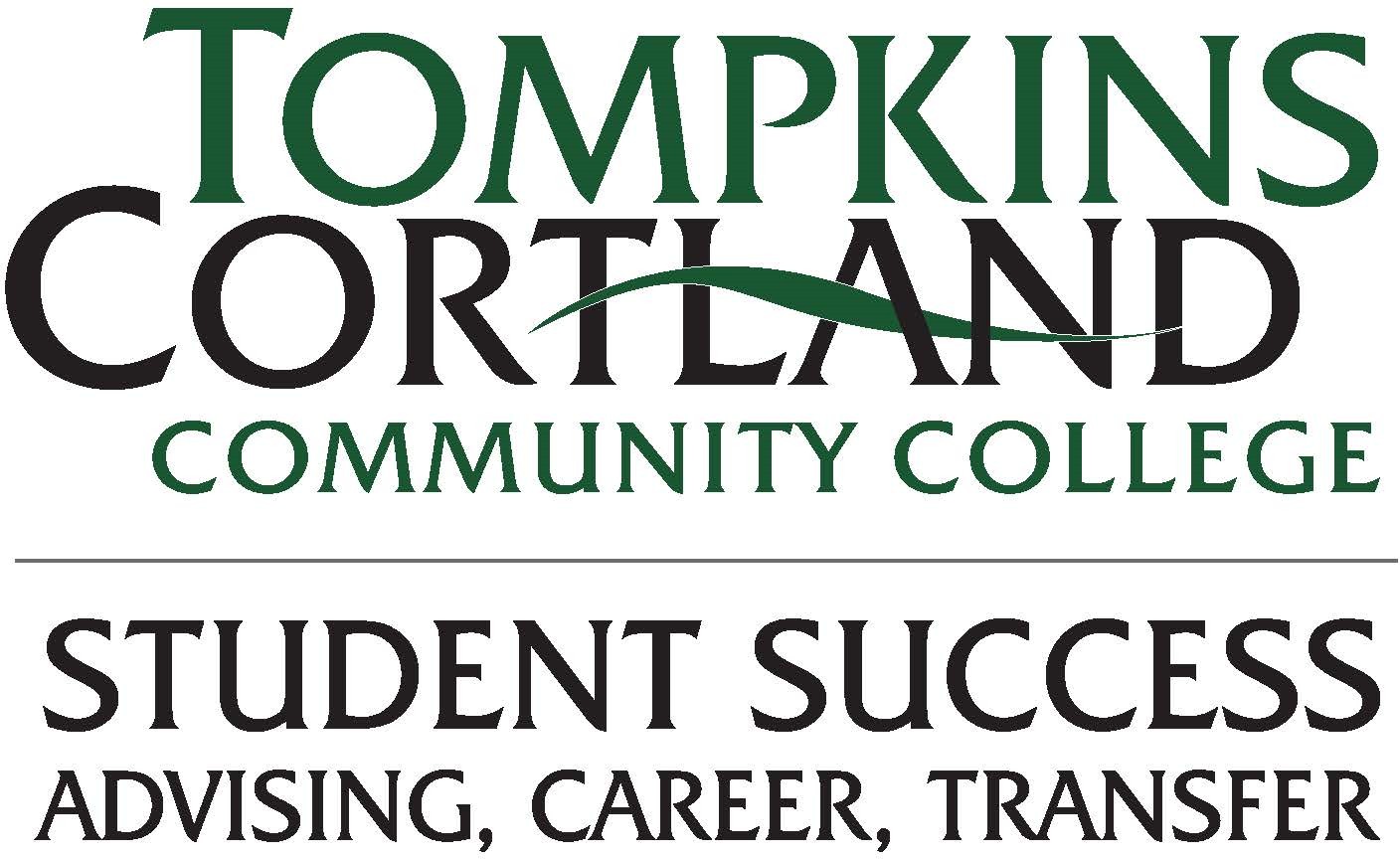 Academic RecoveryChecklistReview expectations and Campus Resources:	Purchase all textbooks and required materials before the semester begins, if applicable.	Attend all class meetings for every course in which you are enrolled, arrive on time, and stay for the full class.	Check your Tompkins Cortland myMAIL at least 3 times per week, if not every day.	Meet with your academic advisor in the first two weeks of the semester and follow up as needed.	Check your early progress indicators. Available week six of the semester.	Communicate with your instructors any time you miss class for an illness/emergency.	Communicate with your instructors any time you are concerned about your progress.	Use the campus resources listed in your Success Plan (Found in Starfish) to support your success.	Do not adjust your schedule without speaking to your academic advisor or a Student Success Advisor. 	Participation in the Mentor Advising Connection (MAC) program: an initiative that links you with an academic success coach/tutor from the Baker Center for Learning.